לארשיל הצ וו ל הצ וו להנגהה רבוד רבודאבצ תביטחתכשל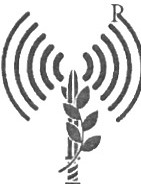 03-569836716365פ"שתזומתילט:יכל''הצרבוד2020ילוי                   12IDF Spokespersonדובכלןדיע ץראםולש ,ברo ו  יגםמ         יוגרותטפןודנה: ךתשקב תלבקלימ דעפל  י קופחוח   שמה   יעדנעב  יילפותהרחאסוליוגה       , ביו  נהש  י   ם2019-1999םימרוגהתוסחייתהתלבקלהרבעוהוונתכשלבהלבקתהןודנבשאשונב.1  ןתיינפ.םייעוצקמה ןלהל תוסחייתה הצ11ל ךתשקבל :.2    תישאר ריהבנ יכ ללכ םיפיעסה םיסחייתמתםויינרשדנללק             .לע יפ תביס,סויגבתבייחההייסולכואלסחיב,ל"הצלסויגמםירוטפהתוגלפתה.3   ןלהלםירבג: 2019רוטפה ויב םינש 1999 -ותליערוטפ וז העמשמרוטפ ןתיכה םיחרזאל םיילארשי זכרמש םהייח ראכרייאשב1יי ס .אספלש סושיר ילילפ וא יישק תולתגסה סהורעבתוילי ,סיזוחטאפהר י,כיבגל שננ ביה.עלהל י דהל פיתנשo בי"יזוחאל רוטפה שלשלמו ליעל סיסחייתמגוצ,ה נת ו נ י סהשכ מ ו כ ןשתנ  ןוי ד י,יל, ב פ ו עלית לשותןותאנשל י ד ההעיפומ תנוישגהרקיסעהש נ ת ו ןףא דצלש לכן חל ו דהושתנרית לשעהקיגה סיומשתנסיכששמחו חלשסגיי וטבםתהלוייסירסמ שעםהלש     ..כת ו נ י ס ולא2 0 1 9-	1 99 9השנים, ויביסורחאלגהונתינשםירוטפהת סי בתווגל4   .ןלהלפתהדחיב.ים וסליכשיסחרבגליתמברב כ ,הוק ץבי  'סומפוצ  יהאס  "לי    קת  ושתריה  עב וצמערןג"טרטסאידע בצ ה"לחושפ  מההצ "ל הנוממהו עלרבו/ד4.0%7.8%5.5%198119993.5%8.1%5.1%198220003.9%8.8%6.0%198320014.2%9.7%6.3%198420024.2%9.0%6.1%198520034.0%8.7%6.1%198620044.1%8.4%6.6%198720053.9%9.6%7.4%198820064.2%11.2%7.3%198920074.2%10.9%6.3%199020083.0%13.0%5.0%199120093.0%12.9%6.0%	19926.0%	199220106.2%199520137.3%199620147.0%199720157.1%199820167.4%199920177.9%2000201861.8%38.2%4.7%3.4%1.6%26.8%1.7%1981199963.1%36.9%4.1%2.8%1.2%26.9%1.9%1982200061.2%38.8%4.1%3.4%1.2%28.3%1.8%1983200159.6%40.4%4.2%3.6%1.2%29.5%1.9%1984200259.5%40.5%3.4%3.7%1.2%30.2%2.0%19852003